                                             Схема подключения парагенератора.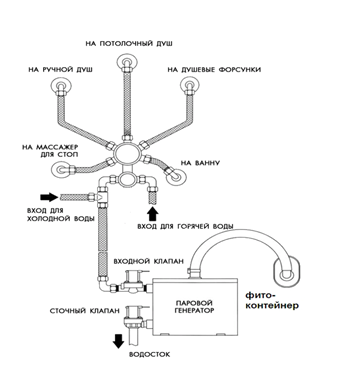 